Муниципальное дошкольное образовательное учреждение«Детский сад № 40»ПРИНЯТО:                                                                      УТВЕРЖДЕНО:Протокол №6 заседания                                                 Заведующая МДОУ «Детский сад № 40»педагогического совета                                                  ________________________А.И.Елисеева « 31 »     августа   2016г.                                                 « 31 »   августа  2016г.                                                                                                                          ПРОЕКТдля детей  средней группы«Детям о правилах дорожного движения»           Воспитатели: Рыбкина М.А                                                  Трямкина И.ВСаранскАКТУАЛЬНОСТЬ ПРОЕКТА.Правила дорожного движения едины для детей и взрослых. К сожалению, они написаны «взрослым» языком без всякого расчета на детей. Поэтому главная задача воспитателей и родителей – доступно разъяснить правила ребенку, а при выборе формы обучения донести до детей смысл, опасность несоблюдения правил, при этом, не исказив их содержания.Первым учителем, который может помочь обществу решить эту проблему должен стать родитель, но, как правило, родители имеют смутное представление о том, как научить ребенка безопасному поведению на дорогах.  Опрос  родителей группы показал, что проблема безопасности дорожного движения волнует родителей, однако не все родители  служат образцом примерного поведения на дорогах и  в силу своей занятости сами частенько нарушают правила дорожного движения. Знания о правилах дорожного движения, дают детям не регулярно от случая к случаю и не в полном объёме.Поэтому, в группе был разработан проект «Детям о правилах дорожного движения».Основное направление проекта: Предупреждение детского дорожно – транспортного травматизма .                          тГИПОТЕЗА ПРОЕКТАПоняв и усвоив Правила Дорожного Движения, дети смогут избежать опасных ситуаций и сохранить свою жизнь.Этапы проекта.ВыводЕсли ребенку вовремя не дать специальных знаний и навыков, то дети будут действовать только в соответствии с присущими им возрастными психологическими особенностями, а значит, опасно, не контролируя свое поведение. Перед нами встает вопрос: как и чему следует учить детей? Какие знания и навыки им следует привить? Ребенка с детских лет следует учить, управлять своими желаниями, правильно относиться к понятиям «можно», «надо», «нельзя». Это в полной мере относится и к поведению на улице и дороге. Ребенок должен твердо усвоить, что каждый участник дорожного движения, и взрослый, и ребенок, обязан выполнять установленные правила. При этом он вправе рассчитывать, что их будут соблюдать и другие участники движения. Литература.Голицына Н.С. Конспекты комплексно-тематических занятий.Хабибуллина Е.А. «Дорожная Азбука в детском саду». Конспекты занятий.Белая К.Ю. «Как обеспечить безопасность дошкольников».Добряков В.А. «Три сигнала светофора»; Кирьянов В.Н. «Профилактика детского дорожно-транспортного травматизма».Коган М.С. «Правила дорожные знать каждому положено». Рубляк В.Э. «Правила дорожного движения»; Смушкевич Е.С., Якупов А.Я. «Мы по улице идем»; Степанкова Э.Я. «Дошкольникам -  о правилах дорожного движения» и другие.Мигунова «Уроки малышам» ПДД, «Светофор».Кастрыкина В.Н. Попова Г.П. «Организация деятельности детей на прогулке».  Степанкова Э.Я, Филенко М.Ф. «Дошкольникам о правилах дорожного         движения».Поддубная Л. «Правила дорожного движения для средней группы»Картотека стихов и произведений по ПДД.Интернет – источник.Муниципальное дошкольное образовательное учреждение«Детский сад № 40»Перспективный план по проектной деятельности ( по ПДД)Средняя группа № 2Тема проектаТип проектаАвторы проектаПродолжительность проектаУчастники проектаПроблемаЦель проекта«Детям о ПДД»Групповой, творческий, информационный, игровой.Рыбкина М.А., Трямкина И.В.МДОУ «Детский сад № 40»Воспитатели высшей кв. категорииДолгосрочный (один год)Дети средней группы, воспитатели, помощник воспитателя, родители, музыкальный руководитель.Отсутствие у детей конкретных знаний о правилах дорожного движения.Организовать эффективное взаимодействие  по обеспечению безопасности дорожного движения  среди детей, родителей и педагогов, формирование у детей навыков осознанного безопасного поведения на улице.Задачи проекта для воспитателяЗадачи проекта для родителейЗадачи проекта для детейЗадачи проекта для социальных партнеровПринципыОбразовательные областиФормы реализации проекта- Расширять представления детей об окружающей дорожной среде и правилах дорожного поведения.- Развивать способность практически применять полученные знания в дорожно-транспортной среде.- Формировать культуру поведения в условиях       дорожного движения.- Формировать у детей самооценку, самоконтроль и самоорганизацию в сфере дорожного движения.- Уточнить и закрепить знания о различных видах транспорта.- Развивать творческие способности у детей.- Проведение активной пропаганды безопасности дорожного движения среди родителей ДОУ, вовлекая их в образовательный процесс по обучению детей безопасному поведению на дорогах.-  Закрепить у детей первоначальные знания о правилах безопасного поведения на улице.- Выработать навыки сознательного отношения к соблюдению правил безопасного движения, правил для пассажиров.- Закрепить знания о работе светофора и других дорожных знаках.- Привлечь работников детского сада, сотрудников ГИБДД к взаимодействию с детьми по данной теме.-Принцип воспитывающего характера обучения. -Принцип наглядности обучения. -Принцип доступности. -Принцип систематичности, последовательности и постепенности. -Принцип связи обучения с жизнью.-Принцип активности и сознательности. Познавательное развитие: ( беседы, рассматривание иллюстраций, работа в уголке  « Безопасность на дороге», оформление фотоальбома «Я грамотный пешеход», оформление картотеки по ПДД )Социально – коммуникативное развитие: (экскурсии, сюжетные игры, беседы, создание альбома  «Транспорт в нашем городе», поведение детей в общественных местах)Художественно- коммуникативное развитие: (разучивание песен, танцев, рисование, аппликация, конструирование из строительного материала)Физическая культура: (подвижные игры, физ.минутки)Развитие речи: (чтение рассказов, сказок, стихов, пословиц, поговорок ,загадывание загадок)  (ИНТЕГРАЦИЯ ВСЕХ ОБЛАСТЕЙ)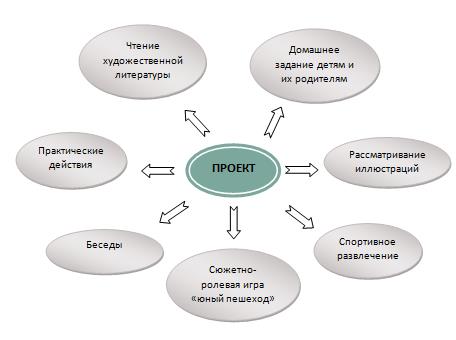 I Этап проектаII Этап проектаIII Этап проекта ПодготовительныйЗадачи: Определить уровень сформиро-ванности знаний и представлений о ПДД и безопасном поведении на дороге.ОсновнойЗадачи: Расширить знания детей, дополнить новыми сведениями, привлечь внимание родителей к актуальной теме.ЗаключительныйЗадачи: Повысить интерес родителей к жизни группы.1.Составление плана.2.Определение целей и задач проекта.3.Изучение и анализ (диагностика) уровня знаний и умений детей по ПДД.4.Подбор методической литературы и интернет ресурсов.5.Разработка конспектов по ознакомлению детей ПДД.6.Оформление уголка безопасности и тематических уголков для сюжетно- ролевых игр.7.Изготовление игр и пособий.8. Пополнение уголка художественной литературой и иллюстрациями по теме.9.Сотруднечество с родителями.1.Внести дидактические и настольные игры по теме.2.Организовать НОД (по всем видам деятельности)3.Совместная деятельность с детьми(беседы, экскурсии, целевые прогулки чтение худ. литературы, пальчиковые игры, с/ролевые игры.)4.Самостоятельная деятельность.5.Совместная деятельность с родителями.1.Обобщение результатов работы.2.Анализ деятельности.3.Презентация проекта для родителей.4.Оформление выставки -  рисунки5.Оформление фотоальбома « Я грамотный пешеход»ПЛАН ПРОЕКТНОЙ ДЕЯТЕЛЬНОСТИНОДПознавательное развитие: Тема: «Опасная дорога». Цель: выработать бессознательную привычку играть в строго определенном месте, понимание того, что на дорогу выходить нельзя, дать понятие о том, что машины – это транспорт, что транспорт бывает разным. Закрепить знания о светофоре.Тема: «Безопасность на дорогах». Цель: познакомить детей с правилами дорожного движения; научить детей понимать дорожную символику на примере дорожных знаков.Художественно – эстетическое развитие:Тема: «Дорожные знаки». Цель: закрепить знания детей о дорожных знаках.    рисованиеТема:  «Светофор». Цель: закрепить знания детей о светофоре.( аппликация)ИгрыНастольно – печатная  игра «Дорожные знаки». Цель: познакомить детей с разрешающими и запрещающими дорожными знаками.Дидактическая игра «Учим дорожные знаки». Цель: закрепить знания детей о дорожных знаках.Настольно – печатная игра «Дорожная азбука». Цель: закрепить и обобщить знания детей о Правилах дорожного движения.Дидактическая игра «Теремок». Цель: учить детей различать дорожные знаки для водителей и пешеходов, познакомить с предупреждающими знаками. Дидактическая игра: «Угадай какой знак». Цель: учить детей различать дорожные знаки, закреплять знания о ПДД.Сюжетно – дидактическая игра «Нам на улице не страшно». Цель: закрепить у детей знания о ПДД; расширять знания о правилах поведения на улице; развивать игровую деятельность.Сюжетно – ролевая игра «Пешеходы». Цель: закрепление правил безопасности дорожного движения для  пешехода.Сюжетно – ролевая игра «Автобус». Цель: закрепление правил безопасности дорожного движения                               для пассажира. Знакомство с правилами поведения в автобусе.Подвижная игра «Трамвай». Цель: закрепление знаний детей о сигналах светофора. Формирование положительных взаимоотношений между детьми.Беседы:«Правила дорожного движения». Цель: закрепить с детьми правила поведения на тротуаре и при переходе улицы.«Значение сигналов светофора». Цель: закрепить знания детей о сигналах светофора.«Какие бывают машины». Цель: познакомить детей с различными видами транспорта.Чтение художественной литературы:«Сказка про город  Дорожных знаков».Михалков С. «Дядя Степа – милиционер», «Бездельник светофор».Житков Б. «Светофор».Тарутин О. «Для чего нам светофор».Калинина Н. «Как ребята переходили улицу».Усачев А. «Домик у перехода».Заучивание стихотворения Михалкова С. «Шагая осторожно».Познакомить детей с загадками о транспорте, дорожных знаках.Целевые прогулки: «Правила для пешеходов». К проезжей части, где находится светофор и пешеходный переход.Работа с родителями:Оформить стендовую информацию для родителей «Легко ли научить ребенка вести себя на дороге?».Составить памятку «Что должен знать ребенок в среднем дошкольном возрасте о правилах поведения на дороге»Провести анкетирование среди родителей «Осторожно, дорога!».НОДПознавательное развитие: Тема: «Опасная дорога». Цель: выработать бессознательную привычку играть в строго определенном месте, понимание того, что на дорогу выходить нельзя, дать понятие о том, что машины – это транспорт, что транспорт бывает разным. Закрепить знания о светофоре.Тема: «Безопасность на дорогах». Цель: познакомить детей с правилами дорожного движения; научить детей понимать дорожную символику на примере дорожных знаков.Художественно – эстетическое развитие:Тема: «Дорожные знаки». Цель: закрепить знания детей о дорожных знаках.    рисованиеТема:  «Светофор». Цель: закрепить знания детей о светофоре.( аппликация)ИгрыНастольно – печатная  игра «Дорожные знаки». Цель: познакомить детей с разрешающими и запрещающими дорожными знаками.Дидактическая игра «Учим дорожные знаки». Цель: закрепить знания детей о дорожных знаках.Настольно – печатная игра «Дорожная азбука». Цель: закрепить и обобщить знания детей о Правилах дорожного движения.Дидактическая игра «Теремок». Цель: учить детей различать дорожные знаки для водителей и пешеходов, познакомить с предупреждающими знаками. Дидактическая игра: «Угадай какой знак». Цель: учить детей различать дорожные знаки, закреплять знания о ПДД.Сюжетно – дидактическая игра «Нам на улице не страшно». Цель: закрепить у детей знания о ПДД; расширять знания о правилах поведения на улице; развивать игровую деятельность.Сюжетно – ролевая игра «Пешеходы». Цель: закрепление правил безопасности дорожного движения для  пешехода.Сюжетно – ролевая игра «Автобус». Цель: закрепление правил безопасности дорожного движения                               для пассажира. Знакомство с правилами поведения в автобусе.Подвижная игра «Трамвай». Цель: закрепление знаний детей о сигналах светофора. Формирование положительных взаимоотношений между детьми.Беседы:«Правила дорожного движения». Цель: закрепить с детьми правила поведения на тротуаре и при переходе улицы.«Значение сигналов светофора». Цель: закрепить знания детей о сигналах светофора.«Какие бывают машины». Цель: познакомить детей с различными видами транспорта.Чтение художественной литературы:«Сказка про город  Дорожных знаков».Михалков С. «Дядя Степа – милиционер», «Бездельник светофор».Житков Б. «Светофор».Тарутин О. «Для чего нам светофор».Калинина Н. «Как ребята переходили улицу».Усачев А. «Домик у перехода».Заучивание стихотворения Михалкова С. «Шагая осторожно».Познакомить детей с загадками о транспорте, дорожных знаках.Целевые прогулки: «Правила для пешеходов». К проезжей части, где находится светофор и пешеходный переход.Работа с родителями:Оформить стендовую информацию для родителей «Легко ли научить ребенка вести себя на дороге?».Составить памятку «Что должен знать ребенок в среднем дошкольном возрасте о правилах поведения на дороге»Провести анкетирование среди родителей «Осторожно, дорога!».Материально- технические ресурсы, необходимые для выполнения проекта.- Мультимедийная установка.- Интернет ресурсы.- Видео и мультфильмы.- Музыкальный центр.     - Дорожные знаки, транспорт (игрушки),атрибуты для             сюжетно - ролевых игр.Предполагаемые результатыРезультат проектной деятельности- Закрепление у дошкольников представления о важности соблюдения правил дорожного движения.- Обогащение словарного запаса детей новыми словами: автодорога, проезжая часть, тротуар, пешеходная дорожка, пешеход, пассажир, пешеходный переход, перекресток, светофор, дорожные знаки.- Умение детей принять правильное решение в сложной дорожно - транспортной ситуации.- Закрепление и обобщение у детей представлений о различных видах транспорта, о движении транспорта.-  Обогащение предметно – развивающей среды по ПДД в группе.- Внедрение проектной деятельности в практику работы группы и детского сада.- Систематизировать и сформировать  знания родителей об особенностях обучения детей правилам безопасного поведения на улицах, в транспорте.- Собран и систематизирован  материал по теме проекта.- Условия для организации деятельности МДОУ по охране и безопасности жизни ребенка были оценены положительно педагогическим коллективом,  инспек-торами ГИБДД,  родителями.- Получены необходимые рекомендации от сотрудников ГИБДД, согласован план дальнейшего сотрудничества.-  Развили познавательные и творческие способности детей.- Оформили фотоальбом и презентацию по теме.- У родителей появился интерес к образовательному процессу, развитию творчества, знаний и умений, желание общаться с педагогами по данной теме, активно участвовать в жизни группы.- Разработанный  план работы с детьми средней группы и их родителями в рамках ознакомления ребенка с правилами дорожного движения успешно выполнен, поставленные цели достигнуты.ТемаПрограммное содержаниеОборудованиеСовместная деятельность с детьмиСовместная деятельность с родителямиСентябрь«Знакомство с улицей»Дополнить представле-ния детей об улице новыми сведениями: дома на ней имеют разное назначение, в одних живут люди, в других находятся учреж-дения – магазины, школа, почта, детский сад и т. д.; машины движутся по проезжей части улицы; движение машин может быть односторонним и двусторонним; проезжая часть улицы при двусто-роннем движении может разделяться линиейМакет, фланелеграф, строительный материал, картинки1. Чтение худ. произведений.        С. Михалкова «Моя улица»,  «Приключения Бабы – Яги».2. Упражнения на макете и фланелеграфе.3. Строительные игры «Построй улицу».4. Беседы, рассматриваниеиллюстраций.5.Диагностика детей по ПДД.Общее родительское собрание «Безопасность на дороге».НОД (познавательное развитие)Тема: «Безопасность на дороге»ТемаПрограммное содержаниеОборудованиеСовместная деятельность с детьмиСовместная деятельность с родителямиОКТЯБРЬ«Какие бывают машины».Уточнить знания детей о том,  какие виды транспорта они знают; знакомить детей с транспортом специального назначения.Демонстрационные картинки, макеты, необходимые атрибуты для управления движением,модели грузовых и легковых автомобилей.1.Д/и «Угадай транспорт»2.П/и «Грузовики»3.Чтение  Э. Мош-ковской «Не задавите машину»;Сказка по ПДД «Машина, которую научили рисовать»;Заучивание стихотворения       Я. Пишумова «Машина моя».Рисование на тему «Транспорт на улицах нашего города».Информацион-ный стенд: «Легко ли научить ребенка вести себя на дороге?»ТемаПрограммное содержаниеОборудованиеСовместная деятельность с детьмиСовместная деятельность с родителяминоябрь«В гостях у светофора».Уточнять представление о работе светофора, учить решать проблемные ситуации, в которых оказались невнимательные пешеходы. Развивать умение изготавливать из готовых частей светофор. Воспитывать внимание, умение ориентироваться в пространстве.Макет, модели транспортных средств, фигурки пешеходов светофор.1.Рассматривание картин с изображением светофора. 2.Аппликация «Трёхглазый дружок».3. Загадывание загадок о светофоре.4.Д/и «Найди правильный светофор»; «Почини светофор»; «Светофор».5.П/и «Сигналы светофора»6.Чтение худ. литературы « Про правила дорожного движения»Консультация «Причина ДТП с участием детей».ТемаПрограммное содержаниеОборудованиеСовместная деятельность с детьмиСовместная деятельность с родителямидекабрь«Веселый жезл»Познакомить детей с работой регулировщика на улице. Макет дороги, иллюстрации с изображением полицейского- регулировщика, жезл.1.Д.игра «Веселый жезл»2.П.игра «Передай жезл»;  « Зебра».3.Проблемная ситуация «Как правильно переходить улицу»4.Чтение стихотво-рений: С. Маршака «Милиционер»; С. Михалкова «Моя улица»;  Я. Пишумова «Посмотрите, постовой встал на нашей мостовой». Рекомендации родителям об обучении детей правилам дорожного движенияРисование на тему: «Регулировщик на посту»ТемаПрограммное содержаниеОборудованиеСовместная деятельность с детьмиСовместная деятельность с родителямиянварь«Юный пешеход»Учить детей различать дорожные знаки; развивать устойчивые навыки безопасного поведения на улице. Воспитывать в детях чувство ответственности, довести до сознания детей, к чему может привести нарушение правил дорожного движения.Макет, фланелеграф, дорожные знаки, «зебра».1.Игровая ситуация «Расположи правильно дорожные знаки», 2.Дидактическая игра «Найди такой же знак».3.Сюжетно – ролевая игра «Помоги Мишке доехать до больницы»4.Рисование : «Нарисуй дорожный знак»Оформление стенда «Игры с детьми по ПДД»ТемаПрограммное содержаниеОборудованиеСовместная деятельность с детьмиСовместная деятельность с родителямифевраль«Где и как переходить улицу»Дать представление об обстановке на улице и рассказать, как вести себя на улице, учить определять опасные места на дороге, видеть предметы, которые закрывают видимость дороги (деревья, кусты, стоящий транспорт); вырабатывать привычку соблюдать правила безопасного движения в установленных местах и правила безопасного перехода проезжей частиСтроительный материал, мелкие игрушки (автобус, машина, газель, такси), дорожные знаки.1. Упражнения на макете.2. Игры на ориентировку в пространстве.3. Игры на развитие умений обращаться с просьбами.4. Беседы с рассматриванием ситуаций.5. Выполнение тематических заданий.6. Д/и «Кто нарушил правила».7. Чтение худ. произведений.8. Придумывание рассказов с различными ситуациямиАнкета на тему:«Осторожно: дорога!»ТемаПрограммное содержаниеОборудованиеСовместная деятельность с детьмиСовместная деятельность с родителямимарт«Когда мы пассажиры»Формировать у детей  понятия : «пешеход», «пассажир» , закрепить представления о правильном поведении в общественном транспорте.Макет (автобус), стульчики, руль, билеты, иллюстрации по теме.1.Совместные беседы, показ иллюстраций. 2.Чтение стих. А. Усачёва «Случай в автобусе». 3.Просмотр слайдов «Правилам движения - наше уважение».4.Сюжетно-ролевая игра «Поездка на автобусе».Тест для родителей по ПДД.Поездки с детьми на общественном транспорте.ТемаПрограммное содержаниеОборудованиеСовместная деятельность с детьмиСовместная деятельность с родителямиапрель«Пешеходный переход»Знакомить детей с некоторыми правилами передвижения пешеходов по улице, переходом и знаком «Пешеходный переход». Закреплять понятия «пешеходная дорожка», «двустороннее движение», «сигнал светофора». Развивать умение ориентироваться в пространстве. Воспитывать культуру поведения на улице.Картинки «Знай и выполняй ПДД», флажки, «пешеходный переход»1.Наблюдения за прохожими.2.П /и «Воробушки и кот». 3.Физминутка «Встали прямо, потянулись…».4.Чтение сказки по ПДД «Маша и медведь».5.Н. Сорокин «Для пешеходов».6.Я. Пишумова «Пешеходный переход»Экскурсия к пешеходному переходу с детьми.ТемаПрограммное содержаниеОборудованиеСовместная деятельность с детьмиСовместная деятельность с родителямимай«Путешествие в страну Безопасности»Закрепить знания детей об улицах города;  поведения в транспорте;  о дорожных знаках, светофоре, о их значениях; формировать у детей наблюдатель-  ность, осторожность на дороге.Атрибуты к развлечению1.Диагностика детей по ПДД2. С/р игра «ГАИ». 3.Д/и «Узнай и расскажи». 4.Чтение художественной литературы: Михалков С. «Шагая осторожно»Фотовыставка «Я грамотный пешеход»Развлечение:«Наш друг светофор»